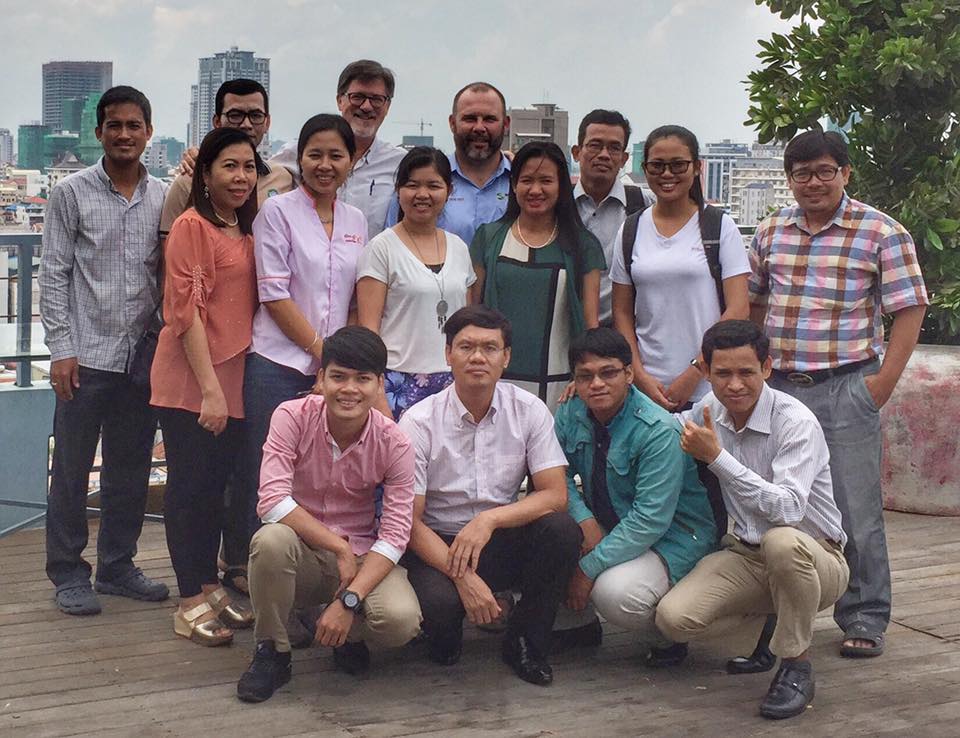 Cohort 1 2016CambodiaParticipants NameOrganizationTitleSamnang      TepEvangelical Fellowship of CambodiaExecutive DirectorChantara     TeangClear CambodiaMinistry ManagerKoy     ChimCambodians CareDirector/FounderRomroth  ChuonWorld ReliefProgram Operations ManagerChandara   KetMicah CambodiaNational CoordinatorChan   SaronChap DaiSenior Program ManagerRavuth  MaEvangelical Fellowship of CambodiaDeputy DirectorSovannry  LanWomen of HopeFounder/DirectorIM  ChetraMlup Russey OrganizationCommunity Sector ManagerSolida  SengPrecious WomenFounder and DirectorDara Pitou SomelPrecious WomenButterfly Program CoordinatorManith  YinMlup Russey OrganizationExecutive DirectorSokun  RosWholistic Development Organization (WDO)Project ManagerSreylieap  KhornFood for the Hungry CambodiaCommunication and Resource Mobilization OfficerChanny  NopSunshine CambodiaDirector